KENYA METHODIST UNIVERSITYEND OF 2ND TRIMESTER (FT) 2017 EXAMINATIONFACULTY		:	EDUCATION AND SOCIAL SCIENCESDEPARTMENT	:	EDUCATION UNIT CODE		: 	SOST 131UNIT TITLE	:	INTRODUCTION TO SOCIOLOGY   TIME			:	2 HOURSINSTRUCTIONSAnswer question one in Section A and any other two questions from Section BSECTION AQuestion OneExplain the following terms;Feminism theory Social differentiationSocialization ConformityDevianceSocial interactions							        (6mks)Discuss four various forms of power that are available to managers as described by Handy (1985).							        (4mks)			 Religious framework is composed of several basic elements. Explain any four of them. 									        (4mks)Describe the development of a group					        (4mks)Explain when people conform, citing examples peculiar to yourself     (4mks)Describe your understanding of collective behavior as a breakdown in social order.				 						        (4mks)Discuss what you understand by bases on which people are stratified        (4mks)SECTION BQuestion TwoCritically examine the stand points of the theoretical perspectives below in regard to social issues namely; gender roles, social deviance, gender roles, social class and poverty.								      (20mks)Conflict theories FunctionalismQuestion ThreeDiscuss the factors that contribute to social change.		      (10mks)Describe any five characteristics of culture.				      (10mks)Question FourExplain the factors that led to the development of sociology.	      (10mks)Examine the impact this course will have to your general areas of interaction such as home and work place.				      (10mks)Question FiveDiscuss the socio-cultural effects of globalization in Kenyan society today.												     (20mks)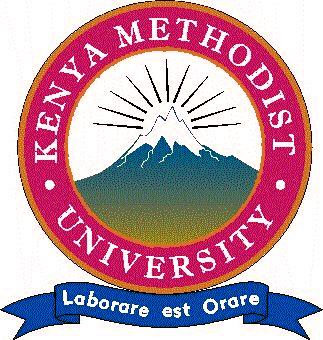 